Številka: 	4780-8/2022Datum: 	8. 9. 2022Zadeva: 	Namera o sklenitvi neposredne kupoprodajne pogodbe za osebni avtomobil –  Renault Clio 1.2, letnik 1999Ministrstvo za delo, družino, socialne zadeve in enake možnosti, na podlagi 78. in 52. člena Zakona o stvarnem premoženju države in samoupravnih lokalnih skupnosti (Uradni list RS, št. 11/18 in 79/18) v povezavi z 19. členom Uredbe o stvarnem premoženju države in samoupravnih lokalnih skupnosti (Uradni list RS, št. 31/18), objavljaNAMERO 
o sklenitvi neposredne pogodbe za prodajo osebnega avtomobila znamke:Renault Clio / 1.2, letnik 1999, kovinsko temno siva, bencinski motor 1149ccm, 43kW / število prevoženih kilometrov cca. 202.000 km, VIN: VF1CB0A0F19895292.Avtomobil je odjavljen, stoji že cca. 2 leti na prostem, potrebna menjava akumulatorja. Avto je sicer dotrajan, slabše vzdrževan. Avto se ne da zaklenit, ključavnica v okvari.Ministrstvo za delo, družino, socialne zadeve in enake možnosti ponudbe za nakup  avtomobila sprejema do vključno 20 dni od dneva objave te namere pod številko zadeve 4780-8/2022. Nepodpisane ponudbe in ponudbe prispele po roku za oddajo ponudb ne bodo upoštevane.Pri pošiljanju ponudb po pošti upoštevajte spremenjene pogoje Pošte Slovenije o dostavi pisemskih pošiljk od 1.7.2021 dalje.Ponudbena cena ne sme biti nižja od 70 EUR, pri čemer ponudbena cena predstavlja končni znesek kupnine.V kolikor bo v roku prispelo več ponudb, se bodo z zainteresiranimi ponudniki osebami opravila dodatna pogajanja o ceni. V primeru dveh ali več ponudb z enakim zneskom se bodo ravno tako izvedla dodatna pogajanja. Pogodba bo sklenjena s ponudnikom, ki bo ponudil najvišji znesek.Ministrstvo za delo, družino, socialne zadeve in enake možnosti si pridružuje pravico, da lahko do sklenitve pravnega posla, brez odškodninske odgovornosti odstopi od pogajanj o ceni. Vse morebitne stroške pri prenosu lastništva plača kupec. Plačilo kupnine je 8 dni po podpisu pogodbe. Plačilo celotne kupnine v roku je bistvena sestavina pravnega posla.Če izbrani ponudnik ne bo podpisal pogodbe v roku 5 delovnih dni po pozivu in če ne bo plačal kupnine v roku 8 dni po podpisu pogodbe z obeh strani, lahko Ministrstvo za delo, družino, socialne zadeve in enake možnosti pozove k sklenitvi pogodbe naslednjega ponudnika, k je ponudil najvišjo ceno.Avtomobil se prodaja po načelu videno – kupljeno, zato morebitne reklamacije po sklenitvi prodajne pogodbe ne bodo upoštevane.Lokacija avtomobila je na Partizanski cesti, 4260 Bled.Ponudbo lahko oddate po navadni pošti na naslov ministrstva Štukljeva cesta 44 ali po elektronski pošti - gp.mddsz@gov.si, pod št. zadeve 4780-8/2022.V skladu z Uredbo (EU) 2016/679 Evropskega parlamenta in Sveta z dne 27. aprila 2016 o varstvu posameznikov pri obdelavi osebnih in o prostem pretoku takih podatkov (Splošna uredba o varstvu podatkov, v nadaljnjem besedilu: GDPR) in predpisi, ki urejajo varstvo osebnih podatkov, pogodbeni stranki soglašata, da osebnih podatkov ne bosta uporabljali v nasprotju z določili Uredbe GDPR in predpisi o varstvu osebnih podatkov.Priloga 1 - ponudba za Renault Clio 1.2 , letnik 1999Priloga 2 - slikePriloga 1Št. zadeve: 4780-8/2022Ponudba za nakup osebnega avtomobila Renault Clio 1.2, letnik 1999Ponudnik: __________________________________________________________________Naslov: ____________________________________________________________________Matična številka ali EMŠO: __________________________________Davčna številka: __________________________________________Kontaktni telefon: _________________________________________E – mail: ________________________________________________Izjava:Izjavljam, da sem seznanjen(-a), da se bo pogodba sklenila na način videno-kupljeno.Ponujam: __________________ EURKraj in datum: _________________________	Ponudnik: _________________________	Podpis: ___________________________Priloga 2: - Renault Clio1.2, letnik 1999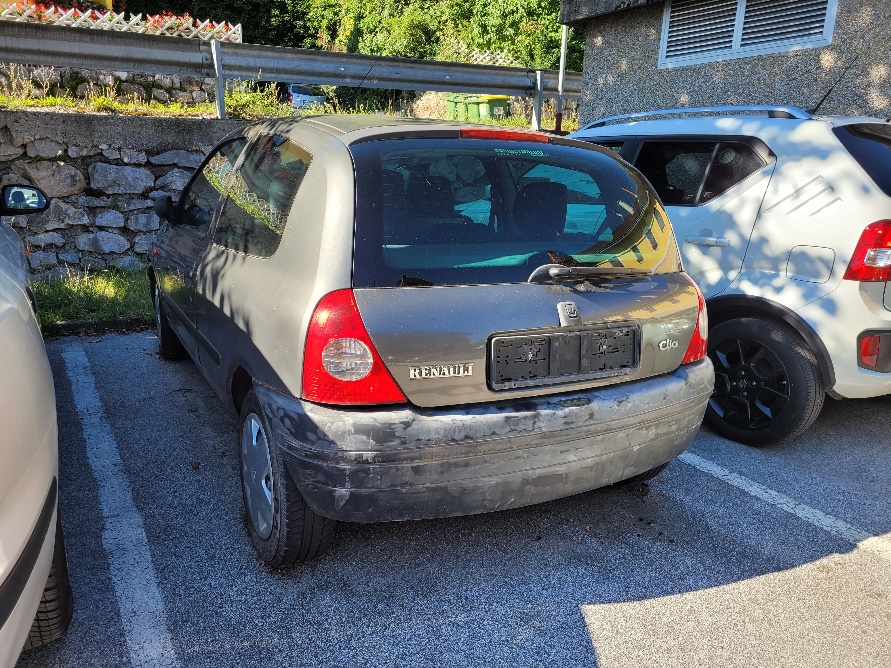 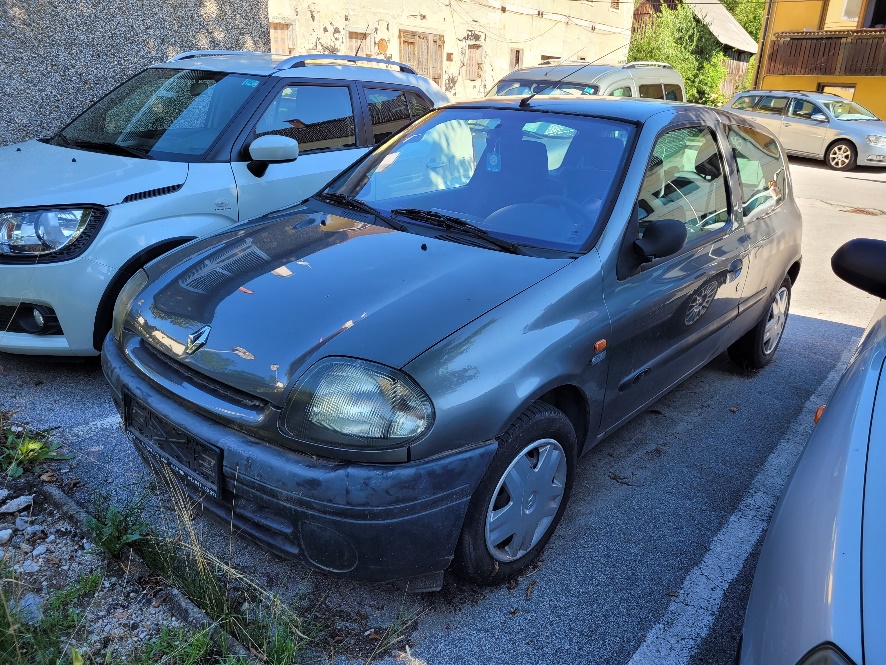 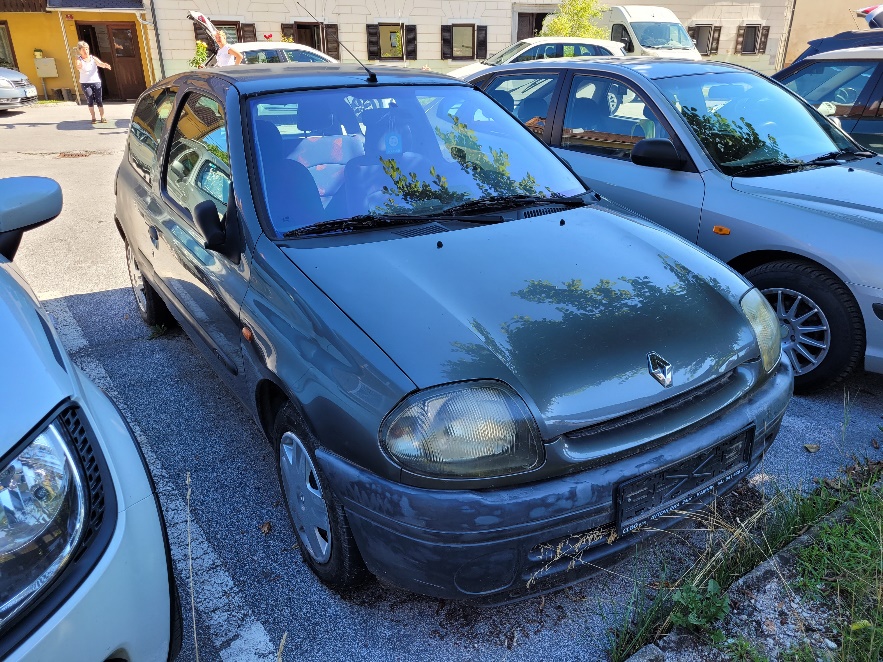 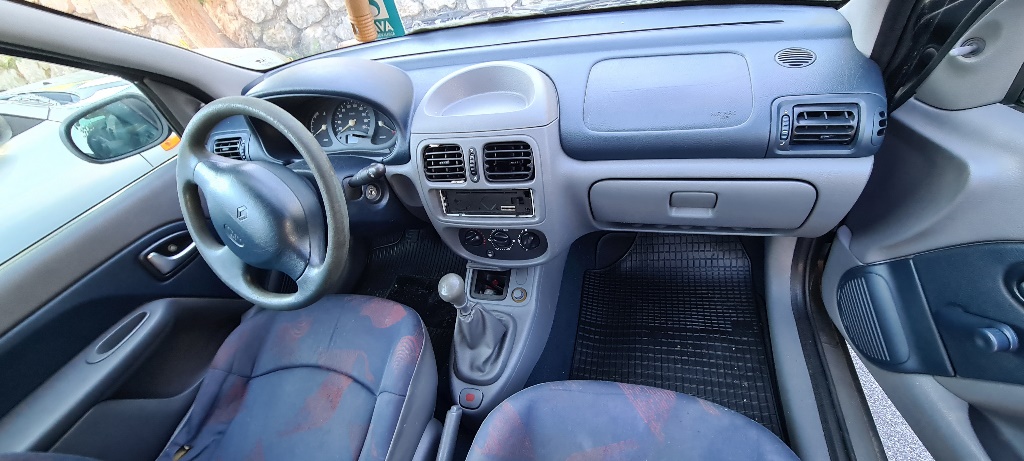 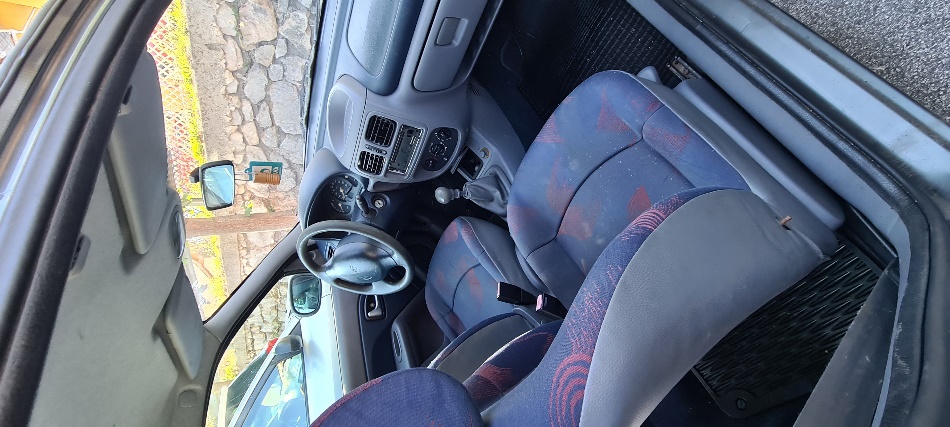 